СОВЕТ  ДЕПУТАТОВ ДОБРИНСКОГО МУНИЦИПАЛЬНОГО РАЙОНАЛипецкой области10-я сессия V-го созываРЕШЕНИЕ24.09.2014г.                                       п.Добринка	                                   № 75-рс О внесении изменений в Положение  «Об оплате труда работников районных муниципальных учреждений»Рассмотрев обращение администрации Добринского муниципального района о внесении изменений в Положение «Об оплате труда работников районных муниципальных учреждений», принятого решением Совета депутатов Добринского муниципального района от 13.10.2010г. №268-рс (с внесенными изменениями решениями Совета депутатов Добринского муниципального района от: 23.11.2010г. №283-рс;  24.12.2010г. №296-рс;    22.06.2011г. №332-рс; 09.09.2011г. №347-рс; 18.11.2011г. №359-рс;  27.12.2011г. №374-рс; 12.10.2012г.№428-рс; 25.01.2013г. №453-рс;  27.02.2013г. №462-рс; 24.07.2013г. №487-рс, 18.12.2013г. №26-рс, 18.02.2014г. 36-рс), руководствуясь ст.26 Устава Добринского муниципального района и учитывая решение постоянной комиссии по  экономике, бюджету, муниципальной собственности и социальным вопросам, Совет депутатов Добринского муниципального районаРЕШИЛ:1.Принять изменения в Положение «Об оплате труда работников районных муниципальных учреждений» (прилагаются).2.Направить указанный нормативный правовой акт главе Добринского муниципального района для подписания и официального опубликования.3.Настоящее решение вступает в силу со дня его принятия.Председатель Совета депутатовДобринского муниципального района 	                    		В.А.Максимов	                                                        Приняты                                                         решением Совета депутатов                                                Добринского муниципального района                                                            от 24.09.2014г. №75-рсИЗМЕНЕНИЯв Положение «Об оплате труда работников районных муниципальных учреждений»1.Внести в Положение «Об оплате труда работников районных муниципальных учреждений», принятое Советом депутатов Добринского муниципального района от 13.10.2010г. №268-рс (с внесенными изменениями решениями Совета депутатов Добринского муниципального района от: 23.11.2010г. №283-рс;  24.12.2010г. №296-рс;    22.06.2011г. №332-рс; 09.09.2011г. №347-рс; 18.11.2011г. №359-рс;  27.12.2011г. №374-рс; 12.10.2012г.№428-рс; 25.01.2013г. №453-рс;  27.02.2013г. №462-рс; 24.07.2013г. №487рс, 18.12.2013г. № 26-рс, 18.02.2014г. 36-рс),  следующие изменения:1.1.в приложении № 1 к Положению об оплате труда работников районных муниципальных учреждений таблицу 1 изложить в следующей редакции: «Таблица 1 Должностные оклады, ставки заработной платыруководителей, специалистов и служащих (техническихисполнителей) районных муниципальных учреждений образования»;1.2. в приложении № 4 к Положению об оплате труда работников районных муниципальных учреждений таблицу 1 изложить в следующей редакции:«Таблица 1Должностные оклады руководителей, специалистов и служащихпо профессиональным квалификационным группам районныхмуниципальных учреждений культуры;»1.3. в приложении № 4.1. к Положению об оплате труда работников районных муниципальных учреждений таблицу 1 изложить в следующей редакции:«Таблица 1Должностные оклады руководителей и специалистов районныхмуниципальных учреждений печатных средств массовой информации;»1.4. в приложении №5 к Положению об оплате труда работников районных муниципальных учреждений таблицу 1 изложить в следующей редакции:«Таблица 1 Должностные оклады руководителей, специалистов и служащих общеотраслевых должностей;»1.5. приложение №6 к Положению об оплате труда работников районных муниципальных учреждений изложить в следующей редакции:«Приложение N 6к Положениюоб оплате трудаработников районныхмуниципальных учрежденийТАРИФНЫЕ РАЗРЯДЫ, МЕЖРАЗРЯДНЫЕ ТАРИФНЫЕ КОЭФФИЦИЕНТЫИ ТАРИФНЫЕ СТАВКИ ТАРИФНОЙ СЕТКИ ПО ОПЛАТЕ ТРУДА РАБОЧИХРАЙОННЫХ МУНИЦИПАЛЬНЫХ УЧРЕЖДЕНИЙ												.»2. Настоящие изменения распространяются на правоотношения возникшие с 01.09.2014г.ГлаваДобринского муниципального района                                В.В.Тонких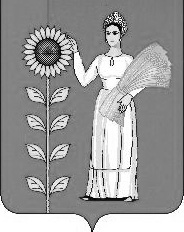 № п/пНаименование должностиДолжностной оклад, установленный  
 в зависимости от квалификационной  
          категории (руб.)Должностной оклад, установленный  
 в зависимости от квалификационной  
          категории (руб.)Должностной оклад, установленный  
 в зависимости от квалификационной  
          категории (руб.)Должностной оклад, установленный  
 в зависимости от квалификационной  
          категории (руб.)1Профессиональная квалификационная группа должностей работников           
учебно-вспомогательного персонала первого уровняПрофессиональная квалификационная группа должностей работников           
учебно-вспомогательного персонала первого уровняПрофессиональная квалификационная группа должностей работников           
учебно-вспомогательного персонала первого уровняПрофессиональная квалификационная группа должностей работников           
учебно-вспомогательного персонала первого уровняПрофессиональная квалификационная группа должностей работников           
учебно-вспомогательного персонала первого уровня2Помощник воспитателя, вожатый39903990399039903Профессиональная квалификационная группа должностейпедагогических работниковПрофессиональная квалификационная группа должностейпедагогических работниковПрофессиональная квалификационная группа должностейпедагогических работниковПрофессиональная квалификационная группа должностейпедагогических работниковПрофессиональная квалификационная группа должностейпедагогических работников4Наименование должностиСтавка заработной платы, установленная в зависимости от квалификационной категорииСтавка заработной платы, установленная в зависимости от квалификационной категорииСтавка заработной платы, установленная в зависимости от квалификационной категорииСтавка заработной платы, установленная в зависимости от квалификационной категории4Наименование должностивысшаяперваявтораябез категории51 КВАЛИФИКАЦИОННЫЙ УРОВЕНЬ1 КВАЛИФИКАЦИОННЫЙ УРОВЕНЬ1 КВАЛИФИКАЦИОННЫЙ УРОВЕНЬ1 КВАЛИФИКАЦИОННЫЙ УРОВЕНЬ1 КВАЛИФИКАЦИОННЫЙ УРОВЕНЬ6Музыкальный руководитель; инструктор
по труду; инструктор по физической  
культуре; старший вожатый6400600055507среднее профессиональное образование50408ВЫСШЕЕ ОБРАЗОВАНИЕ555092 КВАЛИФИКАЦИОННЫЙ УРОВЕНЬ2 КВАЛИФИКАЦИОННЫЙ УРОВЕНЬ2 КВАЛИФИКАЦИОННЫЙ УРОВЕНЬ2 КВАЛИФИКАЦИОННЫЙ УРОВЕНЬ2 КВАЛИФИКАЦИОННЫЙ УРОВЕНЬ10Педагог дополнительного образования 69006400600011среднее профессиональное образование504012ВЫСШЕЕ ОБРАЗОВАНИЕ555013Социальный педагог; тренер-преподаватель                69006400600014среднее профессиональное образование504015ВЫСШЕЕ ОБРАЗОВАНИЕ6000163 КВАЛИФИКАЦИОННЫЙ УРОВЕНЬ3 КВАЛИФИКАЦИОННЫЙ УРОВЕНЬ3 КВАЛИФИКАЦИОННЫЙ УРОВЕНЬ3 КВАЛИФИКАЦИОННЫЙ УРОВЕНЬ3 КВАЛИФИКАЦИОННЫЙ УРОВЕНЬ17Воспитатель                         73006720625018среднее профессиональное образование                            528019ВЫСШЕЕ ОБРАЗОВАНИЕ625020Мастер производственного обучения   73506400600021среднее профессиональное образование504022ВЫСШЕЕ ОБРАЗОВАНИЕ600023Методист                            690065006310631024Педагог-психолог                    69006400600025среднее профессиональное образование по направлению подготовки «Педагогика и психология» или среднее профессиональное образование и дополнительное профессиональное образование по направлению подготовки «Педагогика и психология»504026ВЫСШЕЕ ОБРАЗОВАНИЕ6000274КВАЛИФИКАЦИОННЫЙ УРОВЕНЬ4КВАЛИФИКАЦИОННЫЙ УРОВЕНЬ4КВАЛИФИКАЦИОННЫЙ УРОВЕНЬ4КВАЛИФИКАЦИОННЫЙ УРОВЕНЬ4КВАЛИФИКАЦИОННЫЙ УРОВЕНЬ28Учитель                             97008000740029среднее профессиональное образование642030ВЫСШЕЕ ОБРАЗОВАНИЕ740031Преподаватель-организатор основ     
безопасности жизнедеятельности      97008000740032среднее профессиональное образование по направлению подготовки «Образование и педагогика» или ГО или среднее профессиональное (военное) образование и дополнительное профессиональное образование в области образования и педагогики642033высшее образование и профессиональная подготовка по направлению подготовки «Образование и педагогика» или ГО740034Преподаватель                       79006900640035среднее профессиональное образование555036ВЫСШЕЕ ОБРАЗОВАНИЕ640037Тьютор790069006400600038Старший воспитатель730067206250625039Учитель-дефектолог; учитель-логопед (логопед)690064006260626040Профессиональная квалификационная группа должностей руководителей        
структурных подразделенийПрофессиональная квалификационная группа должностей руководителей        
структурных подразделенийПрофессиональная квалификационная группа должностей руководителей        
структурных подразделенийПрофессиональная квалификационная группа должностей руководителей        
структурных подразделенийПрофессиональная квалификационная группа должностей руководителей        
структурных подразделений41Наименование должностиДолжностной оклад, установленный в зависимости от группы по оплате труда руководителей (руб.)Должностной оклад, установленный в зависимости от группы по оплате труда руководителей (руб.)Должностной оклад, установленный в зависимости от группы по оплате труда руководителей (руб.)Должностной оклад, установленный в зависимости от группы по оплате труда руководителей (руб.)41Наименование должностиIIIIIIIV421КВАЛИФИКАЦИОННЫЙ УРОВЕНЬ1КВАЛИФИКАЦИОННЫЙ УРОВЕНЬ1КВАЛИФИКАЦИОННЫЙ УРОВЕНЬ1КВАЛИФИКАЦИОННЫЙ УРОВЕНЬ1КВАЛИФИКАЦИОННЫЙ УРОВЕНЬ43Заведующий (начальник) структурным  
подразделением: кабинетом,          
лабораторией, отделом, отделением,  
сектором, учебно-консультационным   
пунктом, учебной                    
(учебно-производственной) мастерской
и другими структурными              
подразделениями, реализующими общеобразовательную программу и образовательную программу дополнительного образования детей785073206790636044Профессиональная квалификационная группадолжностей руководителей учрежденийПрофессиональная квалификационная группадолжностей руководителей учрежденийПрофессиональная квалификационная группадолжностей руководителей учрежденийПрофессиональная квалификационная группадолжностей руководителей учрежденийПрофессиональная квалификационная группадолжностей руководителей учреждений45Директор (начальник, заведующий)    
образовательного учреждения         116601020088807740№ п/пНаименование   
   должностиДолжностной оклад, установленный в зависимости от   
              квалификационной категорииДолжностной оклад, установленный в зависимости от   
              квалификационной категорииДолжностной оклад, установленный в зависимости от   
              квалификационной категорииДолжностной оклад, установленный в зависимости от   
              квалификационной категорииДолжностной оклад, установленный в зависимости от   
              квалификационной категории№ п/пНаименование   
   должностиведущаявысшаяперваявтораябез   
категории1Профессиональная квалификационная группа "Должности технических исполнителей вспомогательного состава"Профессиональная квалификационная группа "Должности технических исполнителей вспомогательного состава"Профессиональная квалификационная группа "Должности технических исполнителей вспомогательного состава"Профессиональная квалификационная группа "Должности технических исполнителей вспомогательного состава"Профессиональная квалификационная группа "Должности технических исполнителей вспомогательного состава"Профессиональная квалификационная группа "Должности технических исполнителей вспомогательного состава"2Контролер билетов36103Профессиональная квалификационная группа "Должности работников культуры, искусства и кинематографии среднего звена"Профессиональная квалификационная группа "Должности работников культуры, искусства и кинематографии среднего звена"Профессиональная квалификационная группа "Должности работников культуры, искусства и кинематографии среднего звена"Профессиональная квалификационная группа "Должности работников культуры, искусства и кинематографии среднего звена"Профессиональная квалификационная группа "Должности работников культуры, искусства и кинематографии среднего звена"Профессиональная квалификационная группа "Должности работников культуры, искусства и кинематографии среднего звена"4Аккомпаниатор; ведущий дискотеки; 37005Руководитель кружка, любительского объединения, клуба по интересам3700364035706Профессиональная квалификационная группа "Должности работников культуры,искусства и кинематографии ведущего звена"Профессиональная квалификационная группа "Должности работников культуры,искусства и кинематографии ведущего звена"Профессиональная квалификационная группа "Должности работников культуры,искусства и кинематографии ведущего звена"Профессиональная квалификационная группа "Должности работников культуры,искусства и кинематографии ведущего звена"Профессиональная квалификационная группа "Должности работников культуры,искусства и кинематографии ведущего звена"Профессиональная квалификационная группа "Должности работников культуры,искусства и кинематографии ведущего звена"7Библиотекарь;
библиограф       54504930423040708Главный          
библиотекарь     67809Методист библиотеки, музея, клубного учреждения, научно- методического центра народного творчества, дома народного творчества, центра народной культуры      630049304230416010Профессиональная квалификационная группа "Должности руководящего состава учреждений культуры, искусства и кинематографии"Профессиональная квалификационная группа "Должности руководящего состава учреждений культуры, искусства и кинематографии"Профессиональная квалификационная группа "Должности руководящего состава учреждений культуры, искусства и кинематографии"Профессиональная квалификационная группа "Должности руководящего состава учреждений культуры, искусства и кинематографии"Профессиональная квалификационная группа "Должности руководящего состава учреждений культуры, искусства и кинематографии"Профессиональная квалификационная группа "Должности руководящего состава учреждений культуры, искусства и кинематографии"11Художественный персонал музыкального и танцевального коллективаХудожественный персонал музыкального и танцевального коллективаХудожественный персонал музыкального и танцевального коллективаХудожественный персонал музыкального и танцевального коллективаХудожественный персонал музыкального и танцевального коллективаХудожественный персонал музыкального и танцевального коллектива12Заведующий музыкальной частью           651013Дирижер  7000604014Режиссер; звукорежиссер; хормейстер5610473015Культурно-просветительские учрежденияКультурно-просветительские учрежденияКультурно-просветительские учрежденияКультурно-просветительские учрежденияКультурно-просветительские учрежденияКультурно-просветительские учреждения16Режиссер массовых представлений; режиссер (дирижер, хормейстер)      607056404750431017Наименование   
   должностиДолжностной оклад, установленный в зависимости от   
      группы по оплате труда руководителей (руб.)Должностной оклад, установленный в зависимости от   
      группы по оплате труда руководителей (руб.)Должностной оклад, установленный в зависимости от   
      группы по оплате труда руководителей (руб.)Должностной оклад, установленный в зависимости от   
      группы по оплате труда руководителей (руб.)Должностной оклад, установленный в зависимости от   
      группы по оплате труда руководителей (руб.)17Наименование   
   должностиIIIIIIIVв учреж- 
дениях,  
не имею- 
щих групп18Заведующий отделом          
(сектором) дома (дворца) культуры и отдыха678063005860545019Заведующий отделом          
(сектором) библиотеки       67806300586020Профессиональная квалификационная группа "Должности руководителей учреждений культуры, искусства и кинематографии"Профессиональная квалификационная группа "Должности руководителей учреждений культуры, искусства и кинематографии"Профессиональная квалификационная группа "Должности руководителей учреждений культуры, искусства и кинематографии"Профессиональная квалификационная группа "Должности руководителей учреждений культуры, искусства и кинематографии"Профессиональная квалификационная группа "Должности руководителей учреждений культуры, искусства и кинематографии"Профессиональная квалификационная группа "Должности руководителей учреждений культуры, искусства и кинематографии"21Наименование   
   должностиДолжностной оклад, установленный в зависимости     
    от группы по оплате труда руководителей (руб.)Должностной оклад, установленный в зависимости     
    от группы по оплате труда руководителей (руб.)Должностной оклад, установленный в зависимости     
    от группы по оплате труда руководителей (руб.)Должностной оклад, установленный в зависимости     
    от группы по оплате труда руководителей (руб.)Должностной оклад, установленный в зависимости     
    от группы по оплате труда руководителей (руб.)21Наименование   
   должностиIIIIIIIVв учреж- 
дениях,  
не имею- 
щих групп22Директор (заведующий) филиала          709065806120570023Художественный руководитель     
дома (дворца) культуры и отдыха (культуры и досуга), научно методического центра7630709065806120516024Директор(заведующий) библиотеки8200709065806120564025Директор(заведующий) дома
(центра) народного творчества (культуры и досуга)8200763065806580№п/пНаименование должностиНаименование должностиНаименование должностиНаименование должностиНаименование должностиДолжностной 
оклад (руб.)Должностной 
оклад (руб.)1Профессиональная квалификационная группа                 
   "Должности работников печатных средств массовой информации первого  уровня"Профессиональная квалификационная группа                 
   "Должности работников печатных средств массовой информации первого  уровня"Профессиональная квалификационная группа                 
   "Должности работников печатных средств массовой информации первого  уровня"Профессиональная квалификационная группа                 
   "Должности работников печатных средств массовой информации первого  уровня"Профессиональная квалификационная группа                 
   "Должности работников печатных средств массовой информации первого  уровня"Профессиональная квалификационная группа                 
   "Должности работников печатных средств массовой информации первого  уровня"Профессиональная квалификационная группа                 
   "Должности работников печатных средств массовой информации первого  уровня"2Оператор компьютерного набора Оператор компьютерного набора Оператор компьютерного набора Оператор компьютерного набора Оператор компьютерного набора 371037103Профессиональная квалификационная группа                 
   "Должности работников печатных средств массовой информации второго уровня"Профессиональная квалификационная группа                 
   "Должности работников печатных средств массовой информации второго уровня"Профессиональная квалификационная группа                 
   "Должности работников печатных средств массовой информации второго уровня"Профессиональная квалификационная группа                 
   "Должности работников печатных средств массовой информации второго уровня"Профессиональная квалификационная группа                 
   "Должности работников печатных средств массовой информации второго уровня"Профессиональная квалификационная группа                 
   "Должности работников печатных средств массовой информации второго уровня"Профессиональная квалификационная группа                 
   "Должности работников печатных средств массовой информации второго уровня"41 квалификационный уровень1 квалификационный уровень1 квалификационный уровень1 квалификационный уровень1 квалификационный уровень1 квалификационный уровень1 квалификационный уровень5КорректорКорректорКорректорКорректорКорректор382038206Профессиональная квалификационная группа                 
   "Должности работников печатных средств массовой информации третьего уровня"Профессиональная квалификационная группа                 
   "Должности работников печатных средств массовой информации третьего уровня"Профессиональная квалификационная группа                 
   "Должности работников печатных средств массовой информации третьего уровня"Профессиональная квалификационная группа                 
   "Должности работников печатных средств массовой информации третьего уровня"Профессиональная квалификационная группа                 
   "Должности работников печатных средств массовой информации третьего уровня"Профессиональная квалификационная группа                 
   "Должности работников печатных средств массовой информации третьего уровня"Профессиональная квалификационная группа                 
   "Должности работников печатных средств массовой информации третьего уровня"71 квалификационный уровень1 квалификационный уровень1 квалификационный уровень1 квалификационный уровень1 квалификационный уровень1 квалификационный уровень1 квалификационный уровень8КорреспондентКорреспондентКорреспондентКорреспондентКорреспондент530053009ФотокорреспондентФотокорреспондентФотокорреспондентФотокорреспондентФотокорреспондент4240424010Профессиональная квалификационная группа                 
  "Должности работников печатных средств массовой информации четвертого уровня"Профессиональная квалификационная группа                 
  "Должности работников печатных средств массовой информации четвертого уровня"Профессиональная квалификационная группа                 
  "Должности работников печатных средств массовой информации четвертого уровня"Профессиональная квалификационная группа                 
  "Должности работников печатных средств массовой информации четвертого уровня"Профессиональная квалификационная группа                 
  "Должности работников печатных средств массовой информации четвертого уровня"Профессиональная квалификационная группа                 
  "Должности работников печатных средств массовой информации четвертого уровня"Профессиональная квалификационная группа                 
  "Должности работников печатных средств массовой информации четвертого уровня"111 квалификационный уровень1 квалификационный уровень1 квалификационный уровень1 квалификационный уровень1 квалификационный уровень1 квалификационный уровень1 квалификационный уровень12Редактор отделаРедактор отделаРедактор отделаРедактор отделаРедактор отдела59405940132 квалификационный уровень2 квалификационный уровень2 квалификационный уровень2 квалификационный уровень2 квалификационный уровень2 квалификационный уровень2 квалификационный уровень1414Наименование должностиДолжностной оклад, установленный в зависимости от группы по оплате труда руководителей (руб.)Должностной оклад, установленный в зависимости от группы по оплате труда руководителей (руб.)Должностной оклад, установленный в зависимости от группы по оплате труда руководителей (руб.)Должностной оклад, установленный в зависимости от группы по оплате труда руководителей (руб.)Должностной оклад, установленный в зависимости от группы по оплате труда руководителей (руб.)1414Наименование должностиIIIIIIIIIIV1515Ответственный секретарь7090660060506050605016163 квалификационный уровень3 квалификационный уровень3 квалификационный уровень3 квалификационный уровень3 квалификационный уровень3 квалификационный уровень1717Главный редактор857068206350635060101818Профессиональная квалификационная группа  «Должности руководителей учреждений»Профессиональная квалификационная группа  «Должности руководителей учреждений»Профессиональная квалификационная группа  «Должности руководителей учреждений»Профессиональная квалификационная группа  «Должности руководителей учреждений»Профессиональная квалификационная группа  «Должности руководителей учреждений»Профессиональная квалификационная группа  «Должности руководителей учреждений»2525Наименование должностиДолжностной оклад, установленный в зависимости от группы по оплате трударуководителей (руб.)Должностной оклад, установленный в зависимости от группы по оплате трударуководителей (руб.)Должностной оклад, установленный в зависимости от группы по оплате трударуководителей (руб.)Должностной оклад, установленный в зависимости от группы по оплате трударуководителей (руб.)Должностной оклад, установленный в зависимости от группы по оплате трударуководителей (руб.)2525Наименование должностиIIIIIIIIIIV2626Директор97007680713071306620№п/пНаименование должностиНаименование должностиНаименование должностиНаименование должностиНаименование должностиНаименование должностиНаименование должностиДолжностной 
оклад (руб.)Должностной 
оклад (руб.)Должностной 
оклад (руб.)Должностной 
оклад (руб.)1Профессиональная квалификационная группа"Общеотраслевые должности служащих первого уровня"Профессиональная квалификационная группа"Общеотраслевые должности служащих первого уровня"Профессиональная квалификационная группа"Общеотраслевые должности служащих первого уровня"Профессиональная квалификационная группа"Общеотраслевые должности служащих первого уровня"Профессиональная квалификационная группа"Общеотраслевые должности служащих первого уровня"Профессиональная квалификационная группа"Общеотраслевые должности служащих первого уровня"Профессиональная квалификационная группа"Общеотраслевые должности служащих первого уровня"Профессиональная квалификационная группа"Общеотраслевые должности служащих первого уровня"Профессиональная квалификационная группа"Общеотраслевые должности служащих первого уровня"Профессиональная квалификационная группа"Общеотраслевые должности служащих первого уровня"Профессиональная квалификационная группа"Общеотраслевые должности служащих первого уровня"21 квалификационный уровень1 квалификационный уровень1 квалификационный уровень1 квалификационный уровень1 квалификационный уровень1 квалификационный уровень1 квалификационный уровень1 квалификационный уровень1 квалификационный уровень1 квалификационный уровень1 квалификационный уровень3Делопроизводитель; инкассатор; кассир; кодификатор; комендант; машинистка; нарядчик; паспортист; секретарь; секретарь-машинистка; секретарь-стенографистка; статистик; стенографистка; счетовод; табельщик; таксировщик; учетчик; чертежник; экспедитор; экспедитор по перевозке грузовДелопроизводитель; инкассатор; кассир; кодификатор; комендант; машинистка; нарядчик; паспортист; секретарь; секретарь-машинистка; секретарь-стенографистка; статистик; стенографистка; счетовод; табельщик; таксировщик; учетчик; чертежник; экспедитор; экспедитор по перевозке грузовДелопроизводитель; инкассатор; кассир; кодификатор; комендант; машинистка; нарядчик; паспортист; секретарь; секретарь-машинистка; секретарь-стенографистка; статистик; стенографистка; счетовод; табельщик; таксировщик; учетчик; чертежник; экспедитор; экспедитор по перевозке грузовДелопроизводитель; инкассатор; кассир; кодификатор; комендант; машинистка; нарядчик; паспортист; секретарь; секретарь-машинистка; секретарь-стенографистка; статистик; стенографистка; счетовод; табельщик; таксировщик; учетчик; чертежник; экспедитор; экспедитор по перевозке грузовДелопроизводитель; инкассатор; кассир; кодификатор; комендант; машинистка; нарядчик; паспортист; секретарь; секретарь-машинистка; секретарь-стенографистка; статистик; стенографистка; счетовод; табельщик; таксировщик; учетчик; чертежник; экспедитор; экспедитор по перевозке грузовДелопроизводитель; инкассатор; кассир; кодификатор; комендант; машинистка; нарядчик; паспортист; секретарь; секретарь-машинистка; секретарь-стенографистка; статистик; стенографистка; счетовод; табельщик; таксировщик; учетчик; чертежник; экспедитор; экспедитор по перевозке грузовДелопроизводитель; инкассатор; кассир; кодификатор; комендант; машинистка; нарядчик; паспортист; секретарь; секретарь-машинистка; секретарь-стенографистка; статистик; стенографистка; счетовод; табельщик; таксировщик; учетчик; чертежник; экспедитор; экспедитор по перевозке грузов35003500350035004Профессиональная квалификационная группа"Общеотраслевые должности служащих второго уровня"Профессиональная квалификационная группа"Общеотраслевые должности служащих второго уровня"Профессиональная квалификационная группа"Общеотраслевые должности служащих второго уровня"Профессиональная квалификационная группа"Общеотраслевые должности служащих второго уровня"Профессиональная квалификационная группа"Общеотраслевые должности служащих второго уровня"Профессиональная квалификационная группа"Общеотраслевые должности служащих второго уровня"Профессиональная квалификационная группа"Общеотраслевые должности служащих второго уровня"Профессиональная квалификационная группа"Общеотраслевые должности служащих второго уровня"Профессиональная квалификационная группа"Общеотраслевые должности служащих второго уровня"Профессиональная квалификационная группа"Общеотраслевые должности служащих второго уровня"Профессиональная квалификационная группа"Общеотраслевые должности служащих второго уровня"51 квалификационный уровень1 квалификационный уровень1 квалификационный уровень1 квалификационный уровень1 квалификационный уровень1 квалификационный уровень1 квалификационный уровень1 квалификационный уровень1 квалификационный уровень1 квалификационный уровень1 квалификационный уровень6Диспетчер; инспектор по кадрам; инспектор по контролю за исполнением поручений; оператор диспетчерской службы; техник; товаровед; художник Диспетчер; инспектор по кадрам; инспектор по контролю за исполнением поручений; оператор диспетчерской службы; техник; товаровед; художник Диспетчер; инспектор по кадрам; инспектор по контролю за исполнением поручений; оператор диспетчерской службы; техник; товаровед; художник Диспетчер; инспектор по кадрам; инспектор по контролю за исполнением поручений; оператор диспетчерской службы; техник; товаровед; художник Диспетчер; инспектор по кадрам; инспектор по контролю за исполнением поручений; оператор диспетчерской службы; техник; товаровед; художник Диспетчер; инспектор по кадрам; инспектор по контролю за исполнением поручений; оператор диспетчерской службы; техник; товаровед; художник Диспетчер; инспектор по кадрам; инспектор по контролю за исполнением поручений; оператор диспетчерской службы; техник; товаровед; художник 36103610361036107Администратор; лаборант; секретарь руководителя Администратор; лаборант; секретарь руководителя Администратор; лаборант; секретарь руководителя Администратор; лаборант; секретарь руководителя Администратор; лаборант; секретарь руководителя Администратор; лаборант; секретарь руководителя Администратор; лаборант; секретарь руководителя 392039203920392082 квалификационный уровень2 квалификационный уровень2 квалификационный уровень2 квалификационный уровень2 квалификационный уровень2 квалификационный уровень2 квалификационный уровень2 квалификационный уровень2 квалификационный уровень2 квалификационный уровень2 квалификационный уровень9Заведующий архивом; заведующий бюро пропусков; заведующий комнатой отдыха; заведующий копировально-множительным бюро; заведующий хозяйством; заведующий (центральным) складомЗаведующий архивом; заведующий бюро пропусков; заведующий комнатой отдыха; заведующий копировально-множительным бюро; заведующий хозяйством; заведующий (центральным) складомЗаведующий архивом; заведующий бюро пропусков; заведующий комнатой отдыха; заведующий копировально-множительным бюро; заведующий хозяйством; заведующий (центральным) складомЗаведующий архивом; заведующий бюро пропусков; заведующий комнатой отдыха; заведующий копировально-множительным бюро; заведующий хозяйством; заведующий (центральным) складомЗаведующий архивом; заведующий бюро пропусков; заведующий комнатой отдыха; заведующий копировально-множительным бюро; заведующий хозяйством; заведующий (центральным) складомЗаведующий архивом; заведующий бюро пропусков; заведующий комнатой отдыха; заведующий копировально-множительным бюро; заведующий хозяйством; заведующий (центральным) складомЗаведующий архивом; заведующий бюро пропусков; заведующий комнатой отдыха; заведующий копировально-множительным бюро; заведующий хозяйством; заведующий (центральным) складом398039803980398010Техник; товаровед; художник, которым присвоена вторая внутридолжностная квалификационная категория Техник; товаровед; художник, которым присвоена вторая внутридолжностная квалификационная категория Техник; товаровед; художник, которым присвоена вторая внутридолжностная квалификационная категория Техник; товаровед; художник, которым присвоена вторая внутридолжностная квалификационная категория Техник; товаровед; художник, которым присвоена вторая внутридолжностная квалификационная категория Техник; товаровед; художник, которым присвоена вторая внутридолжностная квалификационная категория Техник; товаровед; художник, которым присвоена вторая внутридолжностная квалификационная категория 3980398039803980113 квалификационный уровень3 квалификационный уровень3 квалификационный уровень3 квалификационный уровень3 квалификационный уровень3 квалификационный уровень3 квалификационный уровень3 квалификационный уровень3 квалификационный уровень3 квалификационный уровень3 квалификационный уровень12Техник; товаровед; художник, которым присвоена перваявнутридолжностная квалификационная категорияТехник; товаровед; художник, которым присвоена перваявнутридолжностная квалификационная категорияТехник; товаровед; художник, которым присвоена перваявнутридолжностная квалификационная категорияТехник; товаровед; художник, которым присвоена перваявнутридолжностная квалификационная категорияТехник; товаровед; художник, которым присвоена перваявнутридолжностная квалификационная категорияТехник; товаровед; художник, которым присвоена перваявнутридолжностная квалификационная категорияТехник; товаровед; художник, которым присвоена перваявнутридолжностная квалификационная категория419041904190419013Ведущий: техник; товаровед; художник Ведущий: техник; товаровед; художник Ведущий: техник; товаровед; художник Ведущий: техник; товаровед; художник Ведущий: техник; товаровед; художник Ведущий: техник; товаровед; художник Ведущий: техник; товаровед; художник 477047704770477014Наименование должностиДолжностной оклад, установленный в зависимости от группы по оплате труда руководителей (руб.)Должностной оклад, установленный в зависимости от группы по оплате труда руководителей (руб.)Должностной оклад, установленный в зависимости от группы по оплате труда руководителей (руб.)Должностной оклад, установленный в зависимости от группы по оплате труда руководителей (руб.)Должностной оклад, установленный в зависимости от группы по оплате труда руководителей (руб.)Должностной оклад, установленный в зависимости от группы по оплате труда руководителей (руб.)Должностной оклад, установленный в зависимости от группы по оплате труда руководителей (руб.)Должностной оклад, установленный в зависимости от группы по оплате труда руководителей (руб.)Должностной оклад, установленный в зависимости от группы по оплате труда руководителей (руб.)Должностной оклад, установленный в зависимости от группы по оплате труда руководителей (руб.)14Наименование должностиIIIIIIIIIIIIVIVIVIVV15Заведующий производством (шеф-повар)594051205120477047704320432043204320370016Заведующий столовой 5520477047703700370017Начальник хозяйственного отдела 3980398039803640364036403640364036403640184 квалификационный уровень4 квалификационный уровень4 квалификационный уровень4 квалификационный уровень4 квалификационный уровень4 квалификационный уровень4 квалификационный уровень4 квалификационный уровень4 квалификационный уровень4 квалификационный уровень4 квалификационный уровень19Мастер участка (включая старшего)4770392039203640364020Наименование должностиНаименование должностиНаименование должностиНаименование должностиНаименование должностиНаименование должностиНаименование должностиНаименование должностиДолжностной оклад (руб.)Должностной оклад (руб.)Должностной оклад (руб.)21МеханикМеханикМеханикМеханикМеханикМеханикМеханикМеханик477047704770225 квалификационный уровень5 квалификационный уровень5 квалификационный уровень5 квалификационный уровень5 квалификационный уровень5 квалификационный уровень5 квалификационный уровень5 квалификационный уровень5 квалификационный уровень5 квалификационный уровень5 квалификационный уровень23Наименование должностиДолжностной оклад, установленный в зависимости от группы по оплате трударуководителей (руб.)Должностной оклад, установленный в зависимости от группы по оплате трударуководителей (руб.)Должностной оклад, установленный в зависимости от группы по оплате трударуководителей (руб.)Должностной оклад, установленный в зависимости от группы по оплате трударуководителей (руб.)Должностной оклад, установленный в зависимости от группы по оплате трударуководителей (руб.)Должностной оклад, установленный в зависимости от группы по оплате трударуководителей (руб.)Должностной оклад, установленный в зависимости от группы по оплате трударуководителей (руб.)Должностной оклад, установленный в зависимости от группы по оплате трударуководителей (руб.)Должностной оклад, установленный в зависимости от группы по оплате трударуководителей (руб.)Должностной оклад, установленный в зависимости от группы по оплате трударуководителей (руб.)23Наименование должностиIIIIIIIIIIIIIIIIIIIVIV24Начальник гаража594059405520552047704770477047703920392025Начальник (заведующий) мастерской 5940594047704770392039203920392026Начальник смены (участка)512051204320432037003700370037003700370027Начальник цеха участка594059405520552047704770477047704770477028Профессиональная квалификационная группа"Общеотраслевые должности служащих третьего уровня"Профессиональная квалификационная группа"Общеотраслевые должности служащих третьего уровня"Профессиональная квалификационная группа"Общеотраслевые должности служащих третьего уровня"Профессиональная квалификационная группа"Общеотраслевые должности служащих третьего уровня"Профессиональная квалификационная группа"Общеотраслевые должности служащих третьего уровня"Профессиональная квалификационная группа"Общеотраслевые должности служащих третьего уровня"Профессиональная квалификационная группа"Общеотраслевые должности служащих третьего уровня"Профессиональная квалификационная группа"Общеотраслевые должности служащих третьего уровня"Профессиональная квалификационная группа"Общеотраслевые должности служащих третьего уровня"Профессиональная квалификационная группа"Общеотраслевые должности служащих третьего уровня"Профессиональная квалификационная группа"Общеотраслевые должности служащих третьего уровня"29Наименование должностиНаименование должностиНаименование должностиНаименование должностиНаименование должностиНаименование должностиНаименование должностиНаименование должностиДолжностной оклад (руб.)Должностной оклад (руб.)Должностной оклад (руб.)301 квалификационный уровень1 квалификационный уровень1 квалификационный уровень1 квалификационный уровень1 квалификационный уровень1 квалификационный уровень1 квалификационный уровень1 квалификационный уровень1 квалификационный уровень1 квалификационный уровень1 квалификационный уровень31Аналитик; архитектор; бухгалтер; бухгалтер-ревизор; документовед; инженер; инженер по метрологии; инженер по нормированию труда; инженер по организации труда; инженер по охране окружающей среды (эколог); специалист по охране труда; инженер по ремонту; инженер-программист (программист); инженер-технолог (технолог); инженер-электроник (электроник); инженер-энергетик (энергетик); оценщик; переводчик; психолог; социолог; сурдопереводчик; физиолог; экономист; экономист по финансовой работе; юрисконсульт; математик; инженер-конструктор (конструктор); менеджер; менеджер по рекламе; специалист по кадрам; специалист по маркетингу; специалист по связям с общественностью;Аналитик; архитектор; бухгалтер; бухгалтер-ревизор; документовед; инженер; инженер по метрологии; инженер по нормированию труда; инженер по организации труда; инженер по охране окружающей среды (эколог); специалист по охране труда; инженер по ремонту; инженер-программист (программист); инженер-технолог (технолог); инженер-электроник (электроник); инженер-энергетик (энергетик); оценщик; переводчик; психолог; социолог; сурдопереводчик; физиолог; экономист; экономист по финансовой работе; юрисконсульт; математик; инженер-конструктор (конструктор); менеджер; менеджер по рекламе; специалист по кадрам; специалист по маркетингу; специалист по связям с общественностью;Аналитик; архитектор; бухгалтер; бухгалтер-ревизор; документовед; инженер; инженер по метрологии; инженер по нормированию труда; инженер по организации труда; инженер по охране окружающей среды (эколог); специалист по охране труда; инженер по ремонту; инженер-программист (программист); инженер-технолог (технолог); инженер-электроник (электроник); инженер-энергетик (энергетик); оценщик; переводчик; психолог; социолог; сурдопереводчик; физиолог; экономист; экономист по финансовой работе; юрисконсульт; математик; инженер-конструктор (конструктор); менеджер; менеджер по рекламе; специалист по кадрам; специалист по маркетингу; специалист по связям с общественностью;Аналитик; архитектор; бухгалтер; бухгалтер-ревизор; документовед; инженер; инженер по метрологии; инженер по нормированию труда; инженер по организации труда; инженер по охране окружающей среды (эколог); специалист по охране труда; инженер по ремонту; инженер-программист (программист); инженер-технолог (технолог); инженер-электроник (электроник); инженер-энергетик (энергетик); оценщик; переводчик; психолог; социолог; сурдопереводчик; физиолог; экономист; экономист по финансовой работе; юрисконсульт; математик; инженер-конструктор (конструктор); менеджер; менеджер по рекламе; специалист по кадрам; специалист по маркетингу; специалист по связям с общественностью;Аналитик; архитектор; бухгалтер; бухгалтер-ревизор; документовед; инженер; инженер по метрологии; инженер по нормированию труда; инженер по организации труда; инженер по охране окружающей среды (эколог); специалист по охране труда; инженер по ремонту; инженер-программист (программист); инженер-технолог (технолог); инженер-электроник (электроник); инженер-энергетик (энергетик); оценщик; переводчик; психолог; социолог; сурдопереводчик; физиолог; экономист; экономист по финансовой работе; юрисконсульт; математик; инженер-конструктор (конструктор); менеджер; менеджер по рекламе; специалист по кадрам; специалист по маркетингу; специалист по связям с общественностью;Аналитик; архитектор; бухгалтер; бухгалтер-ревизор; документовед; инженер; инженер по метрологии; инженер по нормированию труда; инженер по организации труда; инженер по охране окружающей среды (эколог); специалист по охране труда; инженер по ремонту; инженер-программист (программист); инженер-технолог (технолог); инженер-электроник (электроник); инженер-энергетик (энергетик); оценщик; переводчик; психолог; социолог; сурдопереводчик; физиолог; экономист; экономист по финансовой работе; юрисконсульт; математик; инженер-конструктор (конструктор); менеджер; менеджер по рекламе; специалист по кадрам; специалист по маркетингу; специалист по связям с общественностью;Аналитик; архитектор; бухгалтер; бухгалтер-ревизор; документовед; инженер; инженер по метрологии; инженер по нормированию труда; инженер по организации труда; инженер по охране окружающей среды (эколог); специалист по охране труда; инженер по ремонту; инженер-программист (программист); инженер-технолог (технолог); инженер-электроник (электроник); инженер-энергетик (энергетик); оценщик; переводчик; психолог; социолог; сурдопереводчик; физиолог; экономист; экономист по финансовой работе; юрисконсульт; математик; инженер-конструктор (конструктор); менеджер; менеджер по рекламе; специалист по кадрам; специалист по маркетингу; специалист по связям с общественностью;Аналитик; архитектор; бухгалтер; бухгалтер-ревизор; документовед; инженер; инженер по метрологии; инженер по нормированию труда; инженер по организации труда; инженер по охране окружающей среды (эколог); специалист по охране труда; инженер по ремонту; инженер-программист (программист); инженер-технолог (технолог); инженер-электроник (электроник); инженер-энергетик (энергетик); оценщик; переводчик; психолог; социолог; сурдопереводчик; физиолог; экономист; экономист по финансовой работе; юрисконсульт; математик; инженер-конструктор (конструктор); менеджер; менеджер по рекламе; специалист по кадрам; специалист по маркетингу; специалист по связям с общественностью;370037003700322 квалификационный уровень2 квалификационный уровень2 квалификационный уровень2 квалификационный уровень2 квалификационный уровень2 квалификационный уровень2 квалификационный уровень2 квалификационный уровень2 квалификационный уровень2 квалификационный уровень2 квалификационный уровень33Аналитик; архитектор; бухгалтер; бухгалтер-ревизор; документовед; инженер; инженер по метрологии; инженер по нормированию труда; инженер по организации труда; инженер по охране окружающей среды (эколог); специалист по охране труда; инженер по ремонту; инженер-программист (программист); инженер-технолог (технолог); инженер-электроник (электроник); инженер-энергетик (энергетик); оценщик; переводчик; психолог; социолог; сурдопереводчик; физиолог; экономист; экономист по финансовой работе; юрисконсульт; математик; инженер-конструктор (конструктор); менеджер; менеджер по рекламе; специалист по маркетингу; специалист по связям с общественностью, которым присвоена вторая внутридолжностная квалификационная категория Аналитик; архитектор; бухгалтер; бухгалтер-ревизор; документовед; инженер; инженер по метрологии; инженер по нормированию труда; инженер по организации труда; инженер по охране окружающей среды (эколог); специалист по охране труда; инженер по ремонту; инженер-программист (программист); инженер-технолог (технолог); инженер-электроник (электроник); инженер-энергетик (энергетик); оценщик; переводчик; психолог; социолог; сурдопереводчик; физиолог; экономист; экономист по финансовой работе; юрисконсульт; математик; инженер-конструктор (конструктор); менеджер; менеджер по рекламе; специалист по маркетингу; специалист по связям с общественностью, которым присвоена вторая внутридолжностная квалификационная категория Аналитик; архитектор; бухгалтер; бухгалтер-ревизор; документовед; инженер; инженер по метрологии; инженер по нормированию труда; инженер по организации труда; инженер по охране окружающей среды (эколог); специалист по охране труда; инженер по ремонту; инженер-программист (программист); инженер-технолог (технолог); инженер-электроник (электроник); инженер-энергетик (энергетик); оценщик; переводчик; психолог; социолог; сурдопереводчик; физиолог; экономист; экономист по финансовой работе; юрисконсульт; математик; инженер-конструктор (конструктор); менеджер; менеджер по рекламе; специалист по маркетингу; специалист по связям с общественностью, которым присвоена вторая внутридолжностная квалификационная категория Аналитик; архитектор; бухгалтер; бухгалтер-ревизор; документовед; инженер; инженер по метрологии; инженер по нормированию труда; инженер по организации труда; инженер по охране окружающей среды (эколог); специалист по охране труда; инженер по ремонту; инженер-программист (программист); инженер-технолог (технолог); инженер-электроник (электроник); инженер-энергетик (энергетик); оценщик; переводчик; психолог; социолог; сурдопереводчик; физиолог; экономист; экономист по финансовой работе; юрисконсульт; математик; инженер-конструктор (конструктор); менеджер; менеджер по рекламе; специалист по маркетингу; специалист по связям с общественностью, которым присвоена вторая внутридолжностная квалификационная категория Аналитик; архитектор; бухгалтер; бухгалтер-ревизор; документовед; инженер; инженер по метрологии; инженер по нормированию труда; инженер по организации труда; инженер по охране окружающей среды (эколог); специалист по охране труда; инженер по ремонту; инженер-программист (программист); инженер-технолог (технолог); инженер-электроник (электроник); инженер-энергетик (энергетик); оценщик; переводчик; психолог; социолог; сурдопереводчик; физиолог; экономист; экономист по финансовой работе; юрисконсульт; математик; инженер-конструктор (конструктор); менеджер; менеджер по рекламе; специалист по маркетингу; специалист по связям с общественностью, которым присвоена вторая внутридолжностная квалификационная категория Аналитик; архитектор; бухгалтер; бухгалтер-ревизор; документовед; инженер; инженер по метрологии; инженер по нормированию труда; инженер по организации труда; инженер по охране окружающей среды (эколог); специалист по охране труда; инженер по ремонту; инженер-программист (программист); инженер-технолог (технолог); инженер-электроник (электроник); инженер-энергетик (энергетик); оценщик; переводчик; психолог; социолог; сурдопереводчик; физиолог; экономист; экономист по финансовой работе; юрисконсульт; математик; инженер-конструктор (конструктор); менеджер; менеджер по рекламе; специалист по маркетингу; специалист по связям с общественностью, которым присвоена вторая внутридолжностная квалификационная категория Аналитик; архитектор; бухгалтер; бухгалтер-ревизор; документовед; инженер; инженер по метрологии; инженер по нормированию труда; инженер по организации труда; инженер по охране окружающей среды (эколог); специалист по охране труда; инженер по ремонту; инженер-программист (программист); инженер-технолог (технолог); инженер-электроник (электроник); инженер-энергетик (энергетик); оценщик; переводчик; психолог; социолог; сурдопереводчик; физиолог; экономист; экономист по финансовой работе; юрисконсульт; математик; инженер-конструктор (конструктор); менеджер; менеджер по рекламе; специалист по маркетингу; специалист по связям с общественностью, которым присвоена вторая внутридолжностная квалификационная категория Аналитик; архитектор; бухгалтер; бухгалтер-ревизор; документовед; инженер; инженер по метрологии; инженер по нормированию труда; инженер по организации труда; инженер по охране окружающей среды (эколог); специалист по охране труда; инженер по ремонту; инженер-программист (программист); инженер-технолог (технолог); инженер-электроник (электроник); инженер-энергетик (энергетик); оценщик; переводчик; психолог; социолог; сурдопереводчик; физиолог; экономист; экономист по финансовой работе; юрисконсульт; математик; инженер-конструктор (конструктор); менеджер; менеджер по рекламе; специалист по маркетингу; специалист по связям с общественностью, которым присвоена вторая внутридолжностная квалификационная категория 392039203920343 квалификационный уровень3 квалификационный уровень3 квалификационный уровень3 квалификационный уровень3 квалификационный уровень3 квалификационный уровень3 квалификационный уровень3 квалификационный уровень3 квалификационный уровень3 квалификационный уровень3 квалификационный уровень35Аналитик; архитектор; бухгалтер; бухгалтер-ревизор; документовед; инженер; инженер по метрологии; инженер по нормированию труда; инженер по организации труда; инженер по охране окружающей среды (эколог); специалист по охране труда; инженер по ремонту; инженер-программист (программист); инженер-технолог (технолог); инженер-электроник (электроник); инженер-энергетик (энергетик); оценщик; переводчик; психолог; социолог; сурдопереводчик; физиолог; экономист; экономист по финансовой работе; юрисконсульт; математик; инженер-конструктор (конструктор); менеджер; менеджер по рекламе; специалист по маркетингу; специалист по связям с общественностью, которым присвоена первая внутридолжностная квалификационная категория Аналитик; архитектор; бухгалтер; бухгалтер-ревизор; документовед; инженер; инженер по метрологии; инженер по нормированию труда; инженер по организации труда; инженер по охране окружающей среды (эколог); специалист по охране труда; инженер по ремонту; инженер-программист (программист); инженер-технолог (технолог); инженер-электроник (электроник); инженер-энергетик (энергетик); оценщик; переводчик; психолог; социолог; сурдопереводчик; физиолог; экономист; экономист по финансовой работе; юрисконсульт; математик; инженер-конструктор (конструктор); менеджер; менеджер по рекламе; специалист по маркетингу; специалист по связям с общественностью, которым присвоена первая внутридолжностная квалификационная категория Аналитик; архитектор; бухгалтер; бухгалтер-ревизор; документовед; инженер; инженер по метрологии; инженер по нормированию труда; инженер по организации труда; инженер по охране окружающей среды (эколог); специалист по охране труда; инженер по ремонту; инженер-программист (программист); инженер-технолог (технолог); инженер-электроник (электроник); инженер-энергетик (энергетик); оценщик; переводчик; психолог; социолог; сурдопереводчик; физиолог; экономист; экономист по финансовой работе; юрисконсульт; математик; инженер-конструктор (конструктор); менеджер; менеджер по рекламе; специалист по маркетингу; специалист по связям с общественностью, которым присвоена первая внутридолжностная квалификационная категория Аналитик; архитектор; бухгалтер; бухгалтер-ревизор; документовед; инженер; инженер по метрологии; инженер по нормированию труда; инженер по организации труда; инженер по охране окружающей среды (эколог); специалист по охране труда; инженер по ремонту; инженер-программист (программист); инженер-технолог (технолог); инженер-электроник (электроник); инженер-энергетик (энергетик); оценщик; переводчик; психолог; социолог; сурдопереводчик; физиолог; экономист; экономист по финансовой работе; юрисконсульт; математик; инженер-конструктор (конструктор); менеджер; менеджер по рекламе; специалист по маркетингу; специалист по связям с общественностью, которым присвоена первая внутридолжностная квалификационная категория Аналитик; архитектор; бухгалтер; бухгалтер-ревизор; документовед; инженер; инженер по метрологии; инженер по нормированию труда; инженер по организации труда; инженер по охране окружающей среды (эколог); специалист по охране труда; инженер по ремонту; инженер-программист (программист); инженер-технолог (технолог); инженер-электроник (электроник); инженер-энергетик (энергетик); оценщик; переводчик; психолог; социолог; сурдопереводчик; физиолог; экономист; экономист по финансовой работе; юрисконсульт; математик; инженер-конструктор (конструктор); менеджер; менеджер по рекламе; специалист по маркетингу; специалист по связям с общественностью, которым присвоена первая внутридолжностная квалификационная категория Аналитик; архитектор; бухгалтер; бухгалтер-ревизор; документовед; инженер; инженер по метрологии; инженер по нормированию труда; инженер по организации труда; инженер по охране окружающей среды (эколог); специалист по охране труда; инженер по ремонту; инженер-программист (программист); инженер-технолог (технолог); инженер-электроник (электроник); инженер-энергетик (энергетик); оценщик; переводчик; психолог; социолог; сурдопереводчик; физиолог; экономист; экономист по финансовой работе; юрисконсульт; математик; инженер-конструктор (конструктор); менеджер; менеджер по рекламе; специалист по маркетингу; специалист по связям с общественностью, которым присвоена первая внутридолжностная квалификационная категория Аналитик; архитектор; бухгалтер; бухгалтер-ревизор; документовед; инженер; инженер по метрологии; инженер по нормированию труда; инженер по организации труда; инженер по охране окружающей среды (эколог); специалист по охране труда; инженер по ремонту; инженер-программист (программист); инженер-технолог (технолог); инженер-электроник (электроник); инженер-энергетик (энергетик); оценщик; переводчик; психолог; социолог; сурдопереводчик; физиолог; экономист; экономист по финансовой работе; юрисконсульт; математик; инженер-конструктор (конструктор); менеджер; менеджер по рекламе; специалист по маркетингу; специалист по связям с общественностью, которым присвоена первая внутридолжностная квалификационная категория Аналитик; архитектор; бухгалтер; бухгалтер-ревизор; документовед; инженер; инженер по метрологии; инженер по нормированию труда; инженер по организации труда; инженер по охране окружающей среды (эколог); специалист по охране труда; инженер по ремонту; инженер-программист (программист); инженер-технолог (технолог); инженер-электроник (электроник); инженер-энергетик (энергетик); оценщик; переводчик; психолог; социолог; сурдопереводчик; физиолог; экономист; экономист по финансовой работе; юрисконсульт; математик; инженер-конструктор (конструктор); менеджер; менеджер по рекламе; специалист по маркетингу; специалист по связям с общественностью, которым присвоена первая внутридолжностная квалификационная категория 477047704770364 квалификационный уровень4 квалификационный уровень4 квалификационный уровень4 квалификационный уровень4 квалификационный уровень4 квалификационный уровень4 квалификационный уровень4 квалификационный уровень4 квалификационный уровень4 квалификационный уровень4 квалификационный уровень37Ведущий: Аналитик; архитектор; бухгалтер; бухгалтер-ревизор; документовед; инженер; инженер по метрологии; инженер по нормированию труда; инженер по организации труда; инженер по охране окружающей среды (эколог); специалист по охране труда; инженер по ремонту; инженер-программист (программист); инженер-технолог (технолог); инженер-электроник (электроник); инженер-энергетик (энергетик); оценщик; переводчик; психолог; социолог; сурдопереводчик; физиолог; экономист; экономист по финансовой работе; юрисконсульт; математик; инженер-конструктор (конструктор); менеджер; менеджер по рекламе; специалист по маркетингу; специалист по связям с общественностью Ведущий: Аналитик; архитектор; бухгалтер; бухгалтер-ревизор; документовед; инженер; инженер по метрологии; инженер по нормированию труда; инженер по организации труда; инженер по охране окружающей среды (эколог); специалист по охране труда; инженер по ремонту; инженер-программист (программист); инженер-технолог (технолог); инженер-электроник (электроник); инженер-энергетик (энергетик); оценщик; переводчик; психолог; социолог; сурдопереводчик; физиолог; экономист; экономист по финансовой работе; юрисконсульт; математик; инженер-конструктор (конструктор); менеджер; менеджер по рекламе; специалист по маркетингу; специалист по связям с общественностью Ведущий: Аналитик; архитектор; бухгалтер; бухгалтер-ревизор; документовед; инженер; инженер по метрологии; инженер по нормированию труда; инженер по организации труда; инженер по охране окружающей среды (эколог); специалист по охране труда; инженер по ремонту; инженер-программист (программист); инженер-технолог (технолог); инженер-электроник (электроник); инженер-энергетик (энергетик); оценщик; переводчик; психолог; социолог; сурдопереводчик; физиолог; экономист; экономист по финансовой работе; юрисконсульт; математик; инженер-конструктор (конструктор); менеджер; менеджер по рекламе; специалист по маркетингу; специалист по связям с общественностью Ведущий: Аналитик; архитектор; бухгалтер; бухгалтер-ревизор; документовед; инженер; инженер по метрологии; инженер по нормированию труда; инженер по организации труда; инженер по охране окружающей среды (эколог); специалист по охране труда; инженер по ремонту; инженер-программист (программист); инженер-технолог (технолог); инженер-электроник (электроник); инженер-энергетик (энергетик); оценщик; переводчик; психолог; социолог; сурдопереводчик; физиолог; экономист; экономист по финансовой работе; юрисконсульт; математик; инженер-конструктор (конструктор); менеджер; менеджер по рекламе; специалист по маркетингу; специалист по связям с общественностью Ведущий: Аналитик; архитектор; бухгалтер; бухгалтер-ревизор; документовед; инженер; инженер по метрологии; инженер по нормированию труда; инженер по организации труда; инженер по охране окружающей среды (эколог); специалист по охране труда; инженер по ремонту; инженер-программист (программист); инженер-технолог (технолог); инженер-электроник (электроник); инженер-энергетик (энергетик); оценщик; переводчик; психолог; социолог; сурдопереводчик; физиолог; экономист; экономист по финансовой работе; юрисконсульт; математик; инженер-конструктор (конструктор); менеджер; менеджер по рекламе; специалист по маркетингу; специалист по связям с общественностью Ведущий: Аналитик; архитектор; бухгалтер; бухгалтер-ревизор; документовед; инженер; инженер по метрологии; инженер по нормированию труда; инженер по организации труда; инженер по охране окружающей среды (эколог); специалист по охране труда; инженер по ремонту; инженер-программист (программист); инженер-технолог (технолог); инженер-электроник (электроник); инженер-энергетик (энергетик); оценщик; переводчик; психолог; социолог; сурдопереводчик; физиолог; экономист; экономист по финансовой работе; юрисконсульт; математик; инженер-конструктор (конструктор); менеджер; менеджер по рекламе; специалист по маркетингу; специалист по связям с общественностью Ведущий: Аналитик; архитектор; бухгалтер; бухгалтер-ревизор; документовед; инженер; инженер по метрологии; инженер по нормированию труда; инженер по организации труда; инженер по охране окружающей среды (эколог); специалист по охране труда; инженер по ремонту; инженер-программист (программист); инженер-технолог (технолог); инженер-электроник (электроник); инженер-энергетик (энергетик); оценщик; переводчик; психолог; социолог; сурдопереводчик; физиолог; экономист; экономист по финансовой работе; юрисконсульт; математик; инженер-конструктор (конструктор); менеджер; менеджер по рекламе; специалист по маркетингу; специалист по связям с общественностью Ведущий: Аналитик; архитектор; бухгалтер; бухгалтер-ревизор; документовед; инженер; инженер по метрологии; инженер по нормированию труда; инженер по организации труда; инженер по охране окружающей среды (эколог); специалист по охране труда; инженер по ремонту; инженер-программист (программист); инженер-технолог (технолог); инженер-электроник (электроник); инженер-энергетик (энергетик); оценщик; переводчик; психолог; социолог; сурдопереводчик; физиолог; экономист; экономист по финансовой работе; юрисконсульт; математик; инженер-конструктор (конструктор); менеджер; менеджер по рекламе; специалист по маркетингу; специалист по связям с общественностью 552055205520385 квалификационный уровень5 квалификационный уровень5 квалификационный уровень5 квалификационный уровень5 квалификационный уровень5 квалификационный уровень5 квалификационный уровень5 квалификационный уровень5 квалификационный уровень5 квалификационный уровень5 квалификационный уровень39Главные специалисты: в отделах, отделениях Главные специалисты: в отделах, отделениях Главные специалисты: в отделах, отделениях Главные специалисты: в отделах, отделениях Главные специалисты: в отделах, отделениях Главные специалисты: в отделах, отделениях Главные специалисты: в отделах, отделениях Главные специалисты: в отделах, отделениях 56805680568040Главный специалистГлавный специалистГлавный специалистГлавный специалистГлавный специалистГлавный специалистГлавный специалистГлавный специалист49004900490041Ведущий специалистВедущий специалистВедущий специалистВедущий специалистВедущий специалистВедущий специалистВедущий специалистВедущий специалист42904290429042Специалист 1 категории Специалист 1 категории Специалист 1 категории Специалист 1 категории Специалист 1 категории Специалист 1 категории Специалист 1 категории Специалист 1 категории 36803680368043Старший статистикСтарший статистикСтарший статистикСтарший статистикСтарший статистикСтарший статистикСтарший статистикСтарший статистик61736173617340Профессиональная квалификационная группа"Общеотраслевые должности служащих четвертого уровня"Профессиональная квалификационная группа"Общеотраслевые должности служащих четвертого уровня"Профессиональная квалификационная группа"Общеотраслевые должности служащих четвертого уровня"Профессиональная квалификационная группа"Общеотраслевые должности служащих четвертого уровня"Профессиональная квалификационная группа"Общеотраслевые должности служащих четвертого уровня"Профессиональная квалификационная группа"Общеотраслевые должности служащих четвертого уровня"Профессиональная квалификационная группа"Общеотраслевые должности служащих четвертого уровня"Профессиональная квалификационная группа"Общеотраслевые должности служащих четвертого уровня"Профессиональная квалификационная группа"Общеотраслевые должности служащих четвертого уровня"Профессиональная квалификационная группа"Общеотраслевые должности служащих четвертого уровня"Профессиональная квалификационная группа"Общеотраслевые должности служащих четвертого уровня"41Наименование должностиДолжностной оклад, установленный в зависимости от группы по оплате труда руководителей (руб.)Должностной оклад, установленный в зависимости от группы по оплате труда руководителей (руб.)Должностной оклад, установленный в зависимости от группы по оплате труда руководителей (руб.)Должностной оклад, установленный в зависимости от группы по оплате труда руководителей (руб.)Должностной оклад, установленный в зависимости от группы по оплате труда руководителей (руб.)Должностной оклад, установленный в зависимости от группы по оплате труда руководителей (руб.)Должностной оклад, установленный в зависимости от группы по оплате труда руководителей (руб.)Должностной оклад, установленный в зависимости от группы по оплате труда руководителей (руб.)Должностной оклад, установленный в зависимости от группы по оплате труда руководителей (руб.)Должностной оклад, установленный в зависимости от группы по оплате труда руководителей (руб.)41Наименование должностиIIIIIIIIIIIIVIVIVIVV421 квалификационный уровень1 квалификационный уровень1 квалификационный уровень1 квалификационный уровень1 квалификационный уровень1 квалификационный уровень1 квалификационный уровень1 квалификационный уровень1 квалификационный уровень1 квалификационный уровень1 квалификационный уровень43Начальник отдела6150594059405830583057305730573057305730442 квалификационный уровень2 квалификационный уровень2 квалификационный уровень2 квалификационный уровень2 квалификационный уровень2 квалификационный уровень2 квалификационный уровень2 квалификационный уровень2 квалификационный уровень2 квалификационный уровень2 квалификационный уровень45Главные: аналитик, диспетчер, механик, энергетик и др.687063906390594059405830583058305830463 квалификационный уровень3 квалификационный уровень3 квалификационный уровень3 квалификационный уровень3 квалификационный уровень3 квалификационный уровень3 квалификационный уровень3 квалификационный уровень3 квалификационный уровень3 квалификационный уровень3 квалификационный уровень47Директор (начальник, заведующий) филиала, другого обособленного структурного подразделения 6950647064706050605048Профессиональная квалификационная группа"Должности руководителей учреждений"Профессиональная квалификационная группа"Должности руководителей учреждений"Профессиональная квалификационная группа"Должности руководителей учреждений"Профессиональная квалификационная группа"Должности руководителей учреждений"Профессиональная квалификационная группа"Должности руководителей учреждений"Профессиональная квалификационная группа"Должности руководителей учреждений"Профессиональная квалификационная группа"Должности руководителей учреждений"Профессиональная квалификационная группа"Должности руководителей учреждений"Профессиональная квалификационная группа"Должности руководителей учреждений"Профессиональная квалификационная группа"Должности руководителей учреждений"Профессиональная квалификационная группа"Должности руководителей учреждений"49Директор (генеральный директор, начальник, управляющий) организации882069806980648064806020602060206020Разряд оплаты трудаРазряд оплаты трудаРазряд оплаты трудаРазряд оплаты трудаРазряд оплаты трудаРазряд оплаты трудаРазряд оплаты трудаРазряд оплаты трудаРазряд оплаты трудаРазряд оплаты трудаРазряд оплаты трудаРазряд оплаты труда123456789101112Тарифный коэффициентТарифный коэффициентТарифный коэффициентТарифный коэффициентТарифный коэффициентТарифный коэффициентТарифный коэффициентТарифный коэффициентТарифный коэффициентТарифный коэффициентТарифный коэффициентТарифный коэффициент1,01,021,041,061,081,101,121,141,251,371,521,63Тарифные ставкиТарифные ставкиТарифные ставкиТарифные ставкиТарифные ставкиТарифные ставкиТарифные ставкиТарифные ставкиТарифные ставкиТарифные ставкиТарифные ставкиТарифные ставки333034103470353036103670374038104170457050705430